Δ Ε Λ Τ Ι Ο   Τ Υ Π Ο Υ                                                          Αθήνα,  28-01-2019συνεργασια δημου σπαρτησ& ι.νε.δι.βι.μ.  για την ανακαινιση του κτιρίου της μαθητικησ  εστιασ σπαρτησΤην Παρασκευή 25-01-2019 πραγματοποιήθηκε σύσκεψη στα γραφεία του ΙΝΕΔΙΒΙΜ, παρουσία του κ. Προέδρου του Ι.ΝΕ.ΔΙ.ΒΙ.Μ. κ Ζέρβα Δ. με τον Δήμαρχο Σπάρτης κ. Βαλιώτη  Ε. , τον Αντιδήμαρχο Σπάρτης κ. Αργυρόπουλο Π. ,τον κύριο Μανουκιάν Χ. καθώς και τον κ. Βαϊρακτάρη Ε., Διευθυντή Εκπαιδευτικής Μέριμνας και Τεχνικών Υπηρεσιών του Ι.ΝΕ.ΔΙ.ΒΙ.Μ. για την αξιοποίηση του κτιρίου ιδιοκτησίας του ΙΝΕΔΙΒΙΜ στη πόλη της Σπάρτης. Στη σύσκεψη συζητήθηκαν τα προβλήματα που αντιμετωπίζονται και διαπιστώθηκε συναντίληψη στο θέμα των ενεργειών που απαιτούνται. Πιο συγκεκριμένα αποφασίστηκαν από κοινού δράσεις για την επίλυση των προβλημάτων που αντιμετωπίζονται και την περαιτέρω αξιοποίηση του ακινήτου σε βραχυπρόθεσμη και μακροπρόθεσμη βάση:Την σύνταξη των απαραιτήτων τευχών και σχεδίων για την επίλυση των άμεσων προβλημάτων την αναλαμβάνει ο Δήμος Σπάρτης, Μετά την σύνταξη των τευχών το ΙΝΕΔΙΒΙΜ θα υλοποιήσει τις προτάσεις του Δήμου,Το ΙΝΕΔΙΒΙΜ μετά από έγγραφο του Δήμου θα προωθήσει τα θέματα που αφορούν στην χρήση του ακινήτου τόσο βραχυπρόθεσμα από τον Δήμο όσο και μακροπρόθεσμα. Το ΙΝΕΔΙΒΙΜ δεσμεύεται στην εκπόνηση των σχετικών μελετών για την μακροπρόθεσμη αξιοποίηση του ακινήτου και την κατασκευή των απαραιτήτων έργων. Επιπλέον το Ίδρυμα Νεολαίας και Διά Βίου Μάθησης, στα πλαίσια των αρμοδιοτήτων του, θα υποστηρίξει κάθε προσπάθεια του Δήμου Σπάρτης στο θέμα αυτό, όπως και σε παρόμοια τεχνικά ζητήματα, ώστε να επιλύονται το συντομότερο δυνατό. 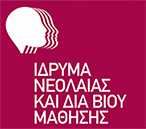 Ιδρυμα Νεολαίας και Διά Βίου ΜάθησηςΑχαρνών 417 & Κοκκινάκη, 11143 Αθήναwww.inedivim.gr